ΠΑΓΚΥΠΡΙΟ ΛΥΚΕΙΟ ΛΑΡΝΑΚΑΣ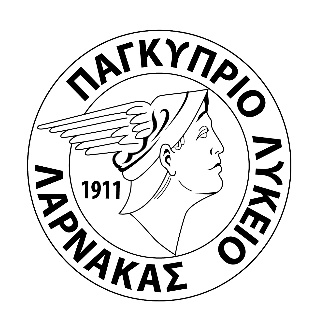 ΣΧΟΛΙΚΗ ΧΡΟΝΙΑ 2023-2024ΠΡΟΓΡΑΜΜΑΤΙΣΜΟΣ ΣΕΠΤΕΜΒΡΙΟΥ 2023Ενδέχεται να γίνουν αλλαγές αν χρειαστεί για τις οποίες θα ενημερωθείτε.Παρακαλείστε να μη δηλώνονται διαγωνίσματα σε περιόδους που υπάρχει προγραμματισμένη δραστηριότητα.Δ.Ο. = Διευθυντική Ομάδα,      		Υ.Κ.Τ.= Υπεύθυνος Καθηγητής Τμήματος,      Κ.Σ.= Καθηγητικού Συλλόγου,   		Κ.Μ.Σ.= Κεντρικό Μαθητικό Συμβούλιο ,    Π.Σ. =Παιδαγωγική Σύμβουλος,		 Π.Λ.Ε.= Πρώτος Λειτουργός ΕκπαίδευσηςΛάρνακα, 14/9/2022				ΑΠΟ ΤΗ ΔΙΕΥΘΥΝΣΗdropbox/sxolikh xronia 2021 2022/ PROGRAMMATISMO/ ΠΡΟΓΡΑΜΜΑΤΙΣΜΟΣ ΣΕΠΤΕΜ 2022Ημέρα/ ΗμερομηνίαΠερίοδος /οιή  ώραΠέμπτη  1/9/23  Συνεδρίαση Κ.Σ.  Συσκέψεις  Ειδικοτήτων (Κατανομές Μαθημάτων)  Σεμινάρια ΕιδικοτήτωνΔευτέρα  4/9/23  Εξετάσεις Μετάταξης  Σεμινάρια ΕιδικοτήτωνΤρίτη 5/9/23  Εξετάσεις Μετάταξης  Σεμινάρια ΕιδικοτήτωνΤετάρτη 6/9/23  Συνεδρία Κ.Σ.  Εξετάσεις Μετάταξης  Σεμινάρια ΕιδικοτήτωνΠέμπτη 7/9/23  Έναρξη Μαθημάτων  Διαχωρισμός μαθητών σε Τμήματα  Αγιασμός  Διανομή βιβλίωνΠαρασκευή  8/9/23  Συνεδρία Δ.Ο.1η -  2η περίοδοΔευτέρα 11/9/23Τρίτη 12/9/23Τετάρτη 13/9/23  Συνεδρία Δ.Ο.Πέμπτη 14/9/23Παρασκευή 15/9/23Δευτέρα 18/9/23Τρίτη 19/9/23Τετάρτη 20/9/23  Συνεδρίαση Δ.Ο.   Συνεδρία Κ.Σ.  2η  περίοδο13:30Πέμπτη 21/9/23Παρασκευή 22/9/231η -  2η περίοδοΔευτέρα 25/9/23  Ενημέρωση Πρόγραμμα ERASMUS    (Καθηγητές μόνο στην Αίθουσα Διαλέξεων)08:30 – 13:30Τρίτη 26/9/23  Ενημέρωση Πρόγραμμα ERASMUS (Καθηγητές)08:30 – 13:30Τετάρτη 27/9/23 Συνεδρίαση Δ.Ο. 1η Σύσκεψη Υ.Τ. για ενημέρωση για τις εκλογές Ενημέρωση Πρόγραμμα ERASMUS1η -  2η  περίοδο3η περίοδο  Εμβόλιμη08:30 – 13:30Πέμπτη 28/9/23 Move Week – Beactive  Γ΄ Τάξη    Εκλογές Συμβουλίων Τμημάτων1η – 3η Περίοδο6η περίοδο Βλ. ΠινακίδαΠαρασκευή 20/9/23  Εορτασμός Ανακήρυξης της Κυπριακής Δημοκρατίας     (θα ακολουθήσει σχετική ανακοίνωση)2η  περίοδο Εμβόλιμη